AKTUALIZACJA DANYCH AKCJONARIUSZAWARIANT DLA OSÓB PRAWNYCH* możliwość podpisania kwalifikowanym podpisem elektronicznym lub podpisem elektronicznym złożonym z wykorzystaniem profilu zaufanego ePUAP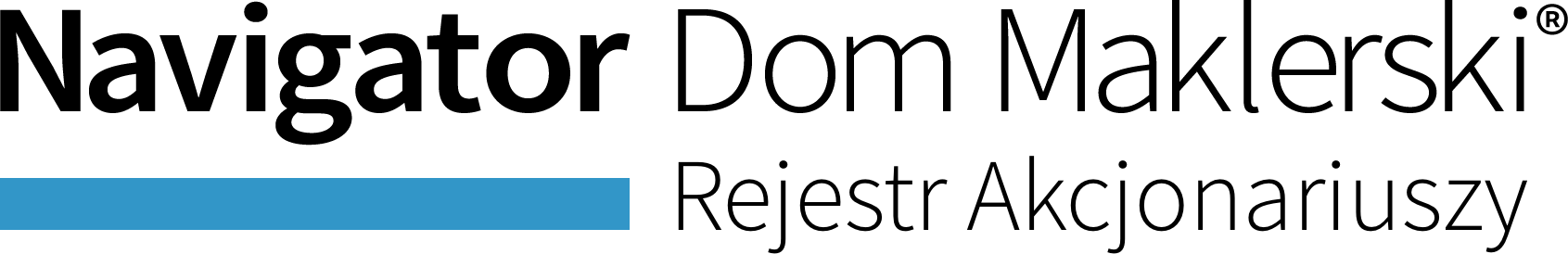 PODMIOT PROWADZĄCY REJESTR AKCJONARIUSZY:DOM MAKLERSKI NAVIGATOR S.A.ul. Twarda 18, 00-105 Warszawa  NIP:  	1070006735     REGON: 14087126KRS:  0000274307WPROWADZENIE, PODSTAWA PRAWNA, OBJAŚNIENIACel formularza: Aktualizacja danych akcjonariusza wpisanego do rejestru akcjonariuszy.Dane zawarte w kwestionariuszu będą wykorzystywane w następujących celach: w celu identyfikacji i weryfikacji akcjonariusza Spółki, w tym w związku z operacjami dokonywanymi na akcjach, w celu dokonywaniu zawiadomień oraz w celu realizacji praw akcjonariusza. Akcjonariusz ma prawo do zmiany i aktualizacji podanych danych w każdej chwili.Podstawa prawna: art. 328(3) KSH w zw. z art. 328(4) KSH, w brzmieniu nadanym ustawą z dnia 30 sierpnia 2019 roku o zmianie ustawy – Kodeks spółek handlowych oraz niektórych innych ustaw (Dz. U. poz. 1798 oraz z 2020 r. poz. 288 ze zm.) oraz Ustawa o przeciwdziałaniu praniu pieniędzy oraz finansowaniu terroryzmu. (Dz.U. z 2020 poz. 971 ze zm.).Objaśnienia:1. Formularz należy wypełnić czytelnie, drukowanymi literami.2. W odpowiednich polach, należy wstawić X.3. Wszystkie informacje o osobie, które uległy zmianie, należy wpisać w odpowiednim polu, podając ich aktualną treść.4. Jeśli któraś z informacji nie uległa zmianie, to pole przeznaczone na jej wpisanie należy pozostawić puste (z zastrzeżeniem pkt 5 poniżej), a jeśli jest to pole, w którym występuje możliwość wyboru odpowiedzi, należy zaznaczyć odpowiedź „BEZ ZMIAN”.5. Pola obowiązkowe do wypełnienia każdorazowo przy wypełnianiu wniosku:Sekcja I. DANE SPÓŁKI, KTÓREJ DOTYCZY WPISSekcja II.1 DANE IDENTYFIKACYJNE AKCJONARIUSZA5. Formularz powinien być opatrzony własnoręcznym podpisem. Formularz można podpisać kwalifikowanym podpisem elektronicznym lub podpisem elektronicznym złożonym z wykorzystaniem profilu zaufanego ePUAP.I. DANE SPÓŁKI, KTÓREJ DOTYCZY WPISI. DANE SPÓŁKI, KTÓREJ DOTYCZY WPISFirma (nazwa) rejestrowaForma organizacyjnaKRSNIPREGONII.1 DANE IDENTYFIKACYJNE AKCJONARIUSZAII.1 DANE IDENTYFIKACYJNE AKCJONARIUSZAFirma (nazwa) rejestrowaForma organizacyjnaNumer rejestrowyOrgan rejestrowyII.2 POZOSTAŁE DANE IDENTYFIKACYJNE AKCJONARIUSZAII.2 POZOSTAŁE DANE IDENTYFIKACYJNE AKCJONARIUSZANIPREGONAdres siedzibyAdres siedzibyUlicaNr budynkuNr lokaluKod pocztowyMiejscowośćAdres do doręczeń jeśli inny niż adres siedzibyAdres do doręczeń jeśli inny niż adres siedzibyUlicaNr budynkuNr lokaluKod pocztowyMiejscowośćNumer telefonu komórkowegoPowtórz numer telefonu komórkowegoAdres email do kontaktu dla Spółki i Domu MaklerskiegoPowtórz adres email do kontaktu dla Spółki i Domu MaklerskiegoNr rachunku bankowego w formacie IBANKod SWIFT - w przypadku wskazania powyżej rachunku zagranicznegoIII. DANE AKCJONARIUSZA UJAWNIANE W REJESTRZE AKCJONARIUSZYIII. DANE AKCJONARIUSZA UJAWNIANE W REJESTRZE AKCJONARIUSZYKtóry z adresów ma być ujawniony w rejestrze akcjonariuszy? (zaznaczenie jest obligatoryjne; tak samo wskazanie odpowiedniego adresu w sekcji I powyżej)Czy wyrażasz zgodę na ujawnienie w rejestrze akcjonariuszy adresu email do kontaktu dla Spółki i Domu MaklerskiegoIV. DANE OSOBY WYPEŁNIAJĄCEJ KWESTIONARIUSZIV. DANE OSOBY WYPEŁNIAJĄCEJ KWESTIONARIUSZWypełniam formularz jako:Imię i nazwisko lub nazwa Pełnomocnika / Imię i nazwisko Przedstawiciela prawnegowypełniamy jeśli powyżej zostało zaznaczone "Pełnomocnik Akcjonariusza" / "Przedstawiciel prawny Akcjonariusza"Adres Pełnomocnika / Przedstawiciela prawnego do doręczeńAdres Pełnomocnika / Przedstawiciela prawnego do doręczeńUlica	wypełniamy jeśli powyżej zostało zaznaczone "Pełnomocnik Akcjonariusza" / "Przedstawiciel prawny Akcjonariusza"Nr budynkuwypełniamy jeśli powyżej zostało zaznaczone "Pełnomocnik Akcjonariusza" / "Przedstawiciel prawny Akcjonariusza"Nr lokaluwypełniamy jeśli powyżej zostało zaznaczone "Pełnomocnik Akcjonariusza" / "Przedstawiciel prawny Akcjonariusza"Kod pocztowywypełniamy jeśli powyżej zostało zaznaczone "Pełnomocnik Akcjonariusza" / "Przedstawiciel prawny Akcjonariusza"Miejscowośćwypełniamy jeśli powyżej zostało zaznaczone "Pełnomocnik Akcjonariusza" / "Przedstawiciel prawny Akcjonariusza"Adres email Pełnomocnika / Przedstawiciela prawnegowypełniamy jeśli powyżej zostało zaznaczone "Pełnomocnik Akcjonariusza" / "Przedstawiciel prawny Akcjonariusza"Numer telefonu Pełnomocnika / Przedstawiciela prawnegowypełniamy jeśli powyżej zostało zaznaczone "Pełnomocnik Akcjonariusza" / "Przedstawiciel prawny Akcjonariusza"V. POZOSTAŁE INFORMACJE DLA AKCJONARIUSZYAdministratorem danych osobowych zebranych w niniejszym Kwestionariuszu jest Dom Maklerski Navigator S.A. Szczegóły dotyczące przetwarzania danych osobowych przez Dom Maklerski Navigator S.A. dostępne są na stronie internetowej:https://www.navigatorcapital.pl/informacja-o-przetwarzaniu-danych-osobowych-dla-akcjonariuszy-spolek/Oświadczam, że dane zawarte w niniejszym Kwestionariuszu są rzetelne, kompletne i prawdziwe.WAŻNA INFORMACJA DLA AKCJONARIUSZA: Podanie kompletnych, rzetelnych i prawdziwych danych jest istotne dla ochrony praw akcjonariuszy. Zwracamy w szczególności uwagę, że zamieszczone w rejestrze akcjonariuszy dane adresowe (adres do doręczeń, adres email) będą wykorzystywane przez Dom Maklerski Navigator S.A. na potrzeby zawiadomień związanych z zamiarem wykreślenia, zmiany lub obciążenia uprawnień akcjonariuszy. Podanie nieprawidłowych danych może uniemożliwić zapoznanie się przez akcjonariusza z informacją o zamiarze dokonania istotnych zmian w odniesieniu do posiadanych akcji. VI. ZAŁĄCZNIKILp.Nazwa załączonego dokumentuLiczba egzemplarzyOkreślenie formy dokumentu:Należy wstawić znak X w odpowiednim polu.Określenie formy dokumentu:Należy wstawić znak X w odpowiednim polu.Lp.Nazwa załączonego dokumentuLiczba egzemplarzypapierowaelektroniczna  1  2  3  4  5  6  7   8VII. OSOBY SKŁADAJĄCE WNIOSEKImię i nazwisko (oraz pełniona funkcja):Data:Podpis:*